OČKOVANIE  PSOV            Dňa  11.5.2019 (sobota) sa uskutoční povinné očkovanie psov proti besnote. Každé zviera, ktoré nie je označené mikročipom musí byť pred vakcináciou začipované. Z týchto dôvodov je nutné  sa pred očkovaním zvieraťa majiteľovi  preukázať občianskym preukazom. Zároveň žiadame majiteľov už začipovaných zvierat, ktoré budú očkované, aby si doniesli občiansky preukaz  a veterinárny preukaz zvieraťa  z dôvodu preregistrácie. Očkovanie sa skutoční v čase od 9.00 do 11.00 hod. pred obecným úradom v Košickej Polianke. Poplatky:za očkovanie proti besnote - 8 €za čipovanie - 15€ (čip 10€, registrácia 5€)veterinárny preukaz - 1€Agresívne zvieratá prosíme opatriť  náhubkom!         Zároveň oznamujeme občanom, že podľa novely zákona č. 39/2007 Z.z. o veterinárnej starostlivosti v znení neskorších predpisov vzniká od 1. septembra 2018 povinnosť vlastníkom psov zabezpečiť trvalé označenie psa chovaného na území Slovenskej republiky transpondérom (čipom), pred prvou zmenou vlastníka psa, najneskôr do 12 týždňov veku psa (šteniatka).         Vlastník psa narodeného do 31. augusta 2018 je povinný zabezpečiť označenie psa najneskôr do 31. októbra 2019 (podrobnejšie v § 54g ods. 2 zákona č. 39/2007 Z.z. o veterinárnej starostlivosti v znení neskorších predpisov).  	 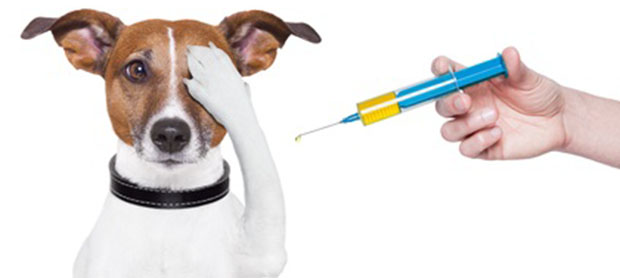 